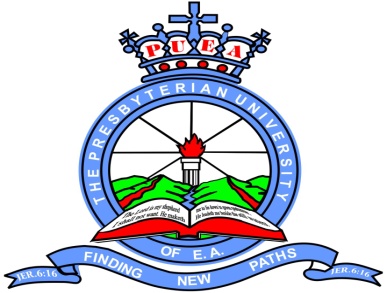 The Presbyterian University of East AfricaSchool: HEALTH SCIENCESProgram:	 DIPLOMASemester: FINAL QUALIFYING EXAM 2013Course Code:  MME 333Course Title: MEDICINE PAPER IIDate: 22ND MARCH, 2013    Campus KIKUYUInstructions:Mobile phones are not allowed in the examination room Time allowed is 3 HoursRead the instructions carefullyAnswer ALL questions on the examination answer book providedOmissions of or wrong numbering of examination papers, questions or parts of the questions will result in 10% deduction of the marks scored from the relevant part1) Pleural effusion due to heart failurea) Pleural fluid protein is above 0.5gm/lb) Pleural fluidlactate dehydrogenase(LDH)is above 0.6c) Is rarely bilaterald) Does not respond to diureticse) Avoid thoracocentesis2) Medical emergencies includesa) Diastolic blood pressure of 30mmhgb) Collapsing pulsec) Temperature of 41.4d) Barrel chest deformitye) Respiratory rate of 9breaths/min 3) Causes of finger clubbing includes the followinga) Cyanotic heart diseasesb) Crohns diseasec) Tuberculosisd) Lung cancere) Bronchiectasis4) The following are true concerning epilepsya) An aura usually follows the clonic phaseb) Temporal lobe epilepsy may be associated with hallucinationsc) Loss of consciousness does not occur in petit mal epilepsyd) Hypoglycemia can evoke a generalized seizuree) Absence seizures are associated with myoclonic jerks5) The following are minor criteria in Ducket Jones criteria for the diagnosis of rheumatic heart diseasea) Subcutaneous nodulesb) Arthralgiac) Erythema marginatumd) Fevere) Raised C-reactive proteins6) The following are the clinical features in pneumothoraxa) Mediastinal shift to the same sideb) Reduced percussion notec) Expiratory wheezed) Increased chest expansione) Finger clubbing7) Causes of hepatomegally includesa) Hepatomab) Hepatic vein thrombosisc) Myelofibrosisd) Leptospirosise) None of the above8) Recognized complications of alcoholism include;a) Dementiab) Paranoid statec) Korsakoffs neuropathyd) Peripheral neuropathye) Liver cirrhosis9) In rheumatic fever.a) Myocarditis is a featureb) Positive ASOT is a major criteriac) Arthralgia is a minor criteria for diagnosisd) Subcutaneous nodes are usually migratorye) Mitral stenosis is a complication10) Schizophreniaa) Patient may have papilloedemab) Persecutions delusions are a featurec) Is the same thing as psychopathd) May have thought broadcastinge) CT scan usually shows the lesion11) The best indicator of how well a person’s diabetes has been controlled over an extended length of time is?a) Hemoglobin A1C concentration b) Glycosylated albumin levels c) Plasma p-peptide concentrationd) Mean of the blood sugars levels measured through the day e) 24hour glucose excretion12) The following are causes of spleenomegally.a) Malaria b) Kalaazarc) Brucellosisd) Shigellosis e) Anaemia13) All the following are causes of acute bloody diarrhea EXCEPT?a) Entamoeba histolytica b) Intussusceptions c) Clostridium difficile d) Shigellosis e) Entero-Invasive E.coli14) Causes of chronic diarrhea are: a) Strongyloidiasisb) Shigellosisc) HIV enteropathyd) Salmonellosise) All the above 15) Concerning Miliary Tuberculosisa) Its due to droplet infectionb) Radiograph reveals opacity to the affected lobec) May co-exist with TB meningitisd) Patient may be Anaemice) The onset may be sudden16) Shocka) Hypovolaemic shock is due to myocardial infarctionb) Hemorrhage may bring about the conditionc) Anaphylactic shock is another classificationd) Hypertension is a sign of shocke) Raised JVP is seen in shock17) Regarding Anemiaa) Vitamin B12 deficiency causes non megaloblastic macrocytic anaemiab) Folate deficiency is associated with neurological deficitsc) Haemolytic anaemia is associated with folate deficiencyd) Chloramphenical causes aplastic anaemiae) Chronic liver diseases causes microcytic hypo-chromic anaemia18) Severe malaria presents with:a) Metabolic acidosisb) Haemoglobinuriac) Hyperglycemiad) Severe anaemiae) Priapism19) Cerebral vascular accidents: a) 80% are haemorrhegicb) Aspirin is indicated in haemmorrhagic storesc) Thrombolic events occur in infective endocarditisd) The blood pressure should be brought to normal range as soon as possiblee) HIV is a predisposing factor20) The following are the complications of bronchiectasis.a) Lung abscess         b) Lobar pneumonia c) Lung fibrosis         d) Cerebral abscess   e) Pulmonary Tuberculosis21) Respond to the following findings elecited on examination of a patient suspected to have a lung disease: - a) The trachea is shifted away to the affected side in tension pneumonthrax.b) Vocal fremitus is increased on the right side in right sided pleural effusion.c) Finger clubbing commonly occurs in severe cases of acute lobar pneumoniad) High lymphocyte count and raised proteins in pleural effusion due to tuberculosis.e) Mantoux test is usually strongly positive in milliary TB22) Concerning pleurisy: a) Pleural rub is a sign.                           b) The chest pain is usually retrosternal  c) Ronchii are usually heard.                     d) Chest X-Ray confirms the condition.     e) Tuberculosis is a complication    23) Complications of Gonorrhea:a) Infection of the prostate                       b) Urethral strictures                                 c) Man become sterile                              d) Blindness of both males and females     e) Infection of the fallopian tubes              24) Concerning Ascites:a) Hepatic malignancy is the causeb) There’s symmetrical abdominal distensionc) Tympanic note is found on percussing the flanksd) Parecentesis abdominis confirms the causee) Increased bowel sounds are noted25) The CSF laboratory findings of a sample taken from patient with bacterial meningitis has the following features: a) Elevated CSF sugarb) Elevated protein levels in the CSFc) Clear CSF is always observedd) Reduced levels of CSF sugare) Granulocytosis26) The following statements are true:- a) Amphotericin B is indicated in the management of Cryptococcal meningitis.b) Projectile vomiting is associated with increased intracranial pressure.c) Gentamicin has good penetration of the blood brain barrier and is recommended for         Management of meningitis.d) Patient with increased intracranial pressure should have lumbar puncture done as      soon as they present to hospital.e) Patients who have cryptococcal meningitis get therapeutic tapping of CSF.27) Lymphomas may present with the following features: a) Weight lossb) Night sweatsc) Splenomegalyd) Lymphadenopathye) Chest pain28) The following are associated with the use of steroids: - a) Boosted immunityb) The skin becomes thin and easily damagesc) Osteoporosis d) Diabetes mellituse) Cataract formation29) Concerning HIV;a) Cause aseptic meningitis.b) HIV encephalopathy is found in WHO stage llc) HIV increases the risk of developing non-Hodgkin’s lymphoma.d) Efervirenz causes hallucinations.e) Nevirapine is associated with hepatotoxicity.30) The following statements are true;a) Cystitis presents with fever more commonly compared to pyelonephritis.b) E. Coli is the most common causative organism of urinary tract infection.c) Gentamycin is the highly recommended in renal disease.d) Abdominal pelvic ultrasound may be used to detect renal calculi.e) The kidneys usually appear enlarged on ultrasound in chronic renal disease.31) Features associated with acute renal failure include:a) Hypocalcaemiab) Anasarcac) Pulmonary oedema.d) Elevated blood ureae) Very low creatinine levels.32) Your patient has fever and a tender enlarged liver; you will do the following testa) Stool for amoebic cystsb) ESRc) Alpha feto-proteind) Liver ultrasound scane) Chest x-ray33) Drugs that are best avoided in peptic ulcer disease include the followinga) Acetyl salicylate acidb) Rabeprazolec) Clarithromycind) Metronidazolee) Brufen34) Components of general physical exam includes all of the following except?a) General conditionb) Vital signsc) Examination for lymph nodesd) Examination for cachexiae) Skin pigmentation examination35) Peptic ulcer diseasea) The presence of helicobacter pylori can be ascertained by a serological testb) Duodenal ulcer is common in men more than womenc) Cessation of cigarette smoking should be strongly encouragedd) Magnesium trisilicate causes constipation e) Gastric outlet obstruction is more likely to occur in duodenal ulcers than in gastric     ulcers36) Mr Kimani, a habitual drunkard was attacked by his wife at night, he sustained human bites on the glans and base of scrotum, he presents to your consultation room 6 hours post bites, his treatment will involves:a) Local wound toilet with soapb) Vaccination with human diploid cell vaccinec) Tetanus toxoid vaccine is not importantd) Admit for emergence penetectomye) Dressing the wound and give penicillins injections daily for 14days37) Concerning blood transfusiona) Its mandatory if HB is less than 10g%b) Can transmit hepatitis Ac) Adverse reaction can lead to renal failured) Quinine should be given to donors to prevent malaria transmissione) A rash may occur in a mild reaction38) A woman presents to the outpatient department with an acute attack of Asthma a) I.V diazepam 20mg is useful in allaying off anxietyb) Inhaled salbutamol is the 1st line therapyc) A quiet chest on auscultation is an ominous signd) Fast administration of Aminophylline is indicatede) S.C adrenaline is the drug of choice39) A 25 year old female is admitted with an acute onset of generalized erythematous rash with severe conjunctivitis, stomatitis and vaginitis during a course of antibiotic therapya) Continue the antibiotic therapyb) Presentation favours Steven-Johnson syndromec) The features are those of HIV infectiond) Mortality is 100%e) Steroids are highly recommended40) A patient is brought to you in coma, the following differential diagnoses should be considereda) Meningitisb) Cerebral malariac) Tetanusd) Strokee) Hysteria41) Investigations that should be done before commencement of Highly Active Anti-retroviral Therapy (HAART) includes;a) Viral loadb) Brain CT scanc) Complete blood countd) Treponema serologye) None of the above42) Hepatic encephalopathy may be precipitated in patients with liver disease by the following:a) High protein dietb) Massive diuretic therapyc) Ascitic tapd) Profuse G.I.T bleedinge) Alcohol ingestion43) Signs of lower motor neuron lesion are:a) Muscle weaknessb) Increased tendon reflexesc) Extensor plantar response (babinski’s sign)d) Hypotonia.e) All the above44) In treatment of heart failurea) Bed rest may promote dieresisb) Salt restriction in diet encourages fluid retentionc) Diuretics provide symptomatic relief to patientsd) ACE inhibitors are only useful in patients with diabetese) Digoxin has a narrow therapeutic index45) Features seen in a normal chest x-ray are:a) Vascular markingsb) Cardiac silhouettec) Aortad) Tracheae) Translucent lung fields46) A 25year old lady underwent caesarean delivery 10days ago presents to you with sudden onset of cough, difficulty in breathing and pleuritic chest pain for one day. She is anxious and restless and you learn that she has frank bloody sputum, the most likely diagnosis is?a) Chronic hyperactivity disorderb) Chronic obstructive pulmonary diseasec) Pulmonary embolismd) Malignant hypertensione) Chronic bronchitis47) Acute Cholecystitis: a) Pain is usually on the left upper quadrantb) Murphy’s sign is an important findingc) There is usually a feverd) Plasma amylase is increasede) Morphine administration relieves pain48) Which of the following foods will a Clinician advice a patient with hepatic failure to avoid?a) Ice cream b) “Nyama choma”c) Chocolate d )“Mandazi”e) Beer 49) Cardiothoracic ratio in health should be?a) Greater than 0.5b) 1.0c) 1.5d) Less than 0.5e) 2.050) The following constitutes DSM-4 classification of psychiatric disordersa) Schizophreniab) Sexual addiction disorderc) paranoid d) Bipolar disorderse) “Chang’aa” brew addiction51) Infective endocarditis.a) it’s the inflammation of the outer covering of the heartb) The valves are rarely affectedc) There can be proteins in the urined) Erythrocyte sedimentation rate is decreasede) All the above is true52) Blood transfusiona) Donor must be adult of 15yrs and olderb) Always combine whole blood and PCVc) Uncircumcised men should not donated) Fresh frozen plasma is the best choice in Normocytic normochronic anaemiae) All the above is true53) In the investigation of a hypertensive patient:a) Blood traces in Urinalysis is to confirm essential hypertensionb) Presence of proteins in urine indicates the hypertension is due to glomerullar      nephritisc) Chest radiography may detect cardiomegaly.d) Blood glucose test may give a cluee) Stool examination for urea can be done.54) Signs and symptoms of leishmaniasis includes?a) Splenomegalyb) Jaundicec) Feverd) Lymphadenopathye) Pallour55) Concerning cancer of the Oesophagus;a) Is common in women.                                       b) Difficulty in swallowing fluids is the first symptom.c) Achalasia of the cardia is a complication.d) Weight loss is a striking feature.                          e) Radiotherapy cures it.56) In Haemolytic jaundice there is ; a) Pale conjunctiva              b) Pale stools                      c) Dark urine                      d) Normal liver function teste) Increased direct billirubin 57) The following are true of emphysema: a) Dilatation of the bronchi                                  b) Occurs in diseases like bronchial asthma             c) The stony dullness is a finding in the chest.         d) The trachea is deviated towards the affected side.e) Breath sounds are diminished58) Sickle cell disease;a) Typically causes whole body hypoxiab) Crises often results in microvascular haemorrhagec) Hypersplenism is common in patients over 20years of aged) Priapism is a recognized as a complicatione) Is due to the substitution of glutamine for valine in position 6 of the alpha globin chain    59) Influenza infection 	a) It may mimic malaria but the only difference is the reddish conjunctivab) It occurs in epidemicsc) It is preventabled) Antibiotics can cure ite) Complications include bronchopneumonia60) Concerning Typhoid fever: a) Bradycardia occurs in patients with Typhoid fever.b) Typhoid fever is most commonly caused by salmonella paratyphi.c) No drug resistance has been noted with the use of chloramphenicol in the     management of typhoid fever.d) Presents with koplik spotse) Complications include intestinal perforation